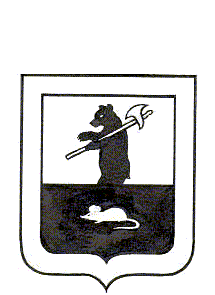 АДМИНИСТРАЦИЯ городского поселения МышкинПОСТАНОВЛЕНИЕг. М ы ш к и н 09.04. 2015                                                                            № 46    Об  утверждении схемы размещениянестационарных торговых объектов  на территории городского поселения Мышкин В соответствии с Федеральным законом от 06.10.2003 года №131-ФЗ «Об общих принципах организации местного самоуправления в Российской Федерации», Федеральным законом от 28 декабря 2009 года  № 381-ФЗ «Об основах государственного регулирования торговой деятельности в Российской Федерации», приказом департамента агропромышленного комплекса и потребительского рынка Ярославской области от 24.12.2010 года №166 «Об утверждении Порядка разработки и утверждения схемы размещения нестационарных торговых объектов» (в редакции приказа департамента от 05.07.2013 №300), Уставом городского поселения Мышкин, ПОСТАНОВЛЯЕТ:1.  Утвердить схему размещения нестационарных торговых объектов на территории городского поселения Мышкин (приложение №1). 2. Признать утратившим силу  постановления Администрации городского поселения Мышкин:- от 08.12.2014 №206  «Об  утверждении схемы размещения нестационарных торговых объектов на территории городского поселения Мышкин»;-  от 12.01.2015 №1 «Об  утверждении схемы размещения нестационарных торговых объектов на территории городского поселения Мышкин».3. Контроль за исполнением настоящего постановления возложить на заместителя Главы Администрации городского поселения Мышкин Кошутину А.А.4. Постановление вступает в силу с момента подписания.5. Опубликовать в газете «Волжские зори».Глава городскогопоселения Мышкин                                                                             Е.В.Петров	Приложение №1 к постановлению Администрации городского поселения Мышкин от 09.04.2015г. № 46СХЕМА размещения нестационарных торговых объектовна территории городского поселения Мышкин№ 
п/пМесто  размещенияи адресМесто  размещенияи адресПлощадь  
земельного 
участка,  
торгового 
объекта  
(здания,  
строения, 
сооружения)
или его  
частиПлощадь  
земельного 
участка,  
торгового 
объекта  
(здания,  
строения, 
сооружения)
или его  
частиТип нестацио-нарных торговых объектов (павильон, киоск, автомагазин, тонар, торговая площадка и т.д.)Тип нестацио-нарных торговых объектов (павильон, киоск, автомагазин, тонар, торговая площадка и т.д.)Количество нестационар-ных торговых   
объектовКоличество нестационар-ных торговых   
объектовВид реализуемой продукцииВид реализуемой продукцииИнформация об использовании нестационарного торгового объекта субъектами малого или среднего пред-принимательства, осуществляю-щими торговую деятельностьИнформация об использовании нестационарного торгового объекта субъектами малого или среднего пред-принимательства, осуществляю-щими торговую деятельностьПериод размещения нестационарных торговых объектовПериод размещения нестационарных торговых объектовДополни-тельная информация1223344556677889Продажа печатной  продукцииПродажа печатной  продукцииПродажа печатной  продукцииПродажа печатной  продукцииПродажа печатной  продукцииПродажа печатной  продукцииПродажа печатной  продукцииПродажа печатной  продукцииПродажа печатной  продукцииПродажа печатной  продукцииПродажа печатной  продукцииПродажа печатной  продукцииПродажа печатной  продукцииПродажа печатной  продукцииПродажа печатной  продукцииПродажа печатной  продукции1.1г. Мышкин, ул. Газовиков, между домами №4-а и №612 кв.м.12 кв.м.палатка или лотокпалатка или лоток22Печатная продукция о РоссииПечатная продукция о РоссииСМ и СПСМ и СПНеопределенный срокНеопределенный срок2. Продажа изделий народных промыслов и сувениров2. Продажа изделий народных промыслов и сувениров2. Продажа изделий народных промыслов и сувениров2. Продажа изделий народных промыслов и сувениров2. Продажа изделий народных промыслов и сувениров2. Продажа изделий народных промыслов и сувениров2. Продажа изделий народных промыслов и сувениров2. Продажа изделий народных промыслов и сувениров2. Продажа изделий народных промыслов и сувениров2. Продажа изделий народных промыслов и сувениров2. Продажа изделий народных промыслов и сувениров2. Продажа изделий народных промыслов и сувениров2. Продажа изделий народных промыслов и сувениров2. Продажа изделий народных промыслов и сувениров2. Продажа изделий народных промыслов и сувениров2. Продажа изделий народных промыслов и сувениров2.1г. Мышкин, между зданиями по ул. Ананьинской, д.3 и ул. Никольской в районе дома №118 кв.м18 кв.мпалатка или лотокпалатка или лоток33сувенирная продукция, изделия народных промысловсувенирная продукция, изделия народных промысловСМ и СПСМ и СПНеопределенный срокНеопределенный срок2.2.г. Мышкин, ул.Никольская,между домами №20 и №20А 50кв.м50кв.млотоклоток1212сувенирная продукция, изделия народных промысловсувенирная продукция, изделия народных промысловСМ и СПСМ и СПНеопределенный срокНеопределенный срок3. Продажа прохладительных напитков, мороженого, кондитерских изделий3. Продажа прохладительных напитков, мороженого, кондитерских изделий3. Продажа прохладительных напитков, мороженого, кондитерских изделий3. Продажа прохладительных напитков, мороженого, кондитерских изделий3. Продажа прохладительных напитков, мороженого, кондитерских изделий3. Продажа прохладительных напитков, мороженого, кондитерских изделий3. Продажа прохладительных напитков, мороженого, кондитерских изделий3. Продажа прохладительных напитков, мороженого, кондитерских изделий3. Продажа прохладительных напитков, мороженого, кондитерских изделий3. Продажа прохладительных напитков, мороженого, кондитерских изделий3. Продажа прохладительных напитков, мороженого, кондитерских изделий3. Продажа прохладительных напитков, мороженого, кондитерских изделий3. Продажа прохладительных напитков, мороженого, кондитерских изделий3. Продажа прохладительных напитков, мороженого, кондитерских изделий3. Продажа прохладительных напитков, мороженого, кондитерских изделий3. Продажа прохладительных напитков, мороженого, кондитерских изделий3.1г. Мышкин, угол  ул. Никольской в районе дома №1г. Мышкин, угол  ул. Никольской в районе дома №110 кв.м.10 кв.м.передвижной тонарпередвижной тонар11Свежая выпечка, холодные и горячие напитки, мороженоеСвежая выпечка, холодные и горячие напитки, мороженоеСМ и СПСМ и СПНеопределенный срокНеопределенный срок3.2г. Мышкин, ул. Фурманова в районе паромаг. Мышкин, ул. Фурманова в районе парома6 кв.м.6 кв.м.палаткапалатка11мороженое,   хлеб/хлеблбулочные, прочая специализациямороженое,   хлеб/хлеблбулочные, прочая специализацияСМ и СПСМ и СПНеопределенный срокНеопределенный срок3.3г. Мышкин, угол ул. Никольской и площади Успенскойг. Мышкин, угол ул. Никольской и площади Успенской6 кв.м.6 кв.м.бочкабочка11КвасКвасСМ и СПСМ и СПНеопределенный срокНеопределенный срок3.4г. Мышкин, ул. Газовиков, у магазина «Мебель»г. Мышкин, ул. Газовиков, у магазина «Мебель»6 кв.м.6 кв.м.бочкабочка11КвасКвасСМ и СПСМ и СПНеопределенный срокНеопределенный срок3.5г. Мышкин, ул. Фурманова в районе паромаг. Мышкин, ул. Фурманова в районе парома6 кв.м.6 кв.м.бочкабочка11КвасКвасСМ и СПСМ и СПНеопределенный срокНеопределенный срок3.6.г. Мышкин, ул. Угличская в районе пристаниг. Мышкин, ул. Угличская в районе пристани24 кв.м.24 кв.м.Палатка или лотокПалатка или лоток33Продовольствен-ные товарыПродовольствен-ные товарыСМ и СПСМ и СПНеопределенный срокНеопределенный срок3.7.г. Мышкин,   пл.Успенская в районе домов №3 и №5г. Мышкин,   пл.Успенская в районе домов №3 и №510 кв.м.10 кв.м.передвижной тонарпередвижной тонар11Свежая выпечка, холодные и горячие напитки, мороженоеСвежая выпечка, холодные и горячие напитки, мороженоеСМ и СПСМ и СПНеопределенный срокНеопределенный срок3.8.г. Мышкин, угол ул. Никольской в районе домов №14б и №16г. Мышкин, угол ул. Никольской в районе домов №14б и №1610 кв.м.10 кв.м.передвижной тонарпередвижной тонар11Свежая выпечка, холодные и горячие напитки, мороженоеСвежая выпечка, холодные и горячие напитки, мороженоеСМ и СПСМ и СПНеопределенный срокНеопределенный срок3.9г. Мышкин, угол ул. Никольской у дома №12г. Мышкин, угол ул. Никольской у дома №1220 кв.м.20 кв.м.павильонпавильон11Продукция птицефабрикиПродукция птицефабрикиСМ и СПСМ и СПНеопределенный срокНеопределенный срок4. Продажа молочной продукции4. Продажа молочной продукции4. Продажа молочной продукции4. Продажа молочной продукции4. Продажа молочной продукции4. Продажа молочной продукции4. Продажа молочной продукции4. Продажа молочной продукции4. Продажа молочной продукции4. Продажа молочной продукции4. Продажа молочной продукции4. Продажа молочной продукции4. Продажа молочной продукции4. Продажа молочной продукции4. Продажа молочной продукции4. Продажа молочной продукции4.1г. Мышкин, ул. Угличская, у административного здания ООО «Ремонтникг. Мышкин, ул. Угличская, у административного здания ООО «Ремонтник6 кв.м.6 кв.м.молокоцистернамолокоцистерна11сырое молокосырое молокоСМ и СПСМ и СПНеопределенный срокНеопределенный срок4.2г. Мышкин, угол ул. Никольской и площади Успенскойг. Мышкин, угол ул. Никольской и площади Успенской6 кв.м.6 кв.м.молокоцистернамолокоцистерна11сырое молокосырое молокоСМ и СПСМ и СПНеопределенный срокНеопределенный срок4.3г. Мышкин, ул. Газовиков, у магазина «Мебель»г. Мышкин, ул. Газовиков, у магазина «Мебель»6 кв.м.6 кв.м.молокоцистернамолокоцистерна11сырое молокосырое молокоСМ и СПСМ и СПНеопределенный срокНеопределенный срок4.4г. Мышкин, ул. Комсомольская в районе дома №31г. Мышкин, ул. Комсомольская в районе дома №316 кв.м.6 кв.м.молокоцистернамолокоцистерна11сырое молокосырое молокоСМ и СПСМ и СПНеопределенный срокНеопределенный срок4.5г. Мышкин, ул. К. Либкнехта, в районе дома №100г. Мышкин, ул. К. Либкнехта, в районе дома №1006 кв.м.6 кв.м.молокоцистернамолокоцистерна11сырое молокосырое молокоСМ и СПСМ и СПНеопределенный срокНеопределенный срок4.6г. Мышкин, ул. Молодежная, в районе дома №17г. Мышкин, ул. Молодежная, в районе дома №176 кв.м.6 кв.м.молокоцистернамолокоцистерна11сырое молокосырое молокоСМ и СПСМ и СПНеопределенный срокНеопределенный срок4.7г. Мышкин, ул. Газовиков, в районе дома №35г. Мышкин, ул. Газовиков, в районе дома №356 кв.м.6 кв.м.молокоцистернамолокоцистерна11сырое молокосырое молокоСМ и СПСМ и СПНеопределенный срокНеопределенный срок